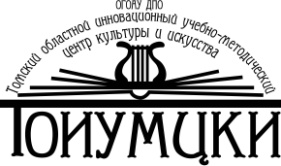 Областное государственное образовательное автономное учреждение дополнительного профессионального образования «Томский областной  инновационный учебно-методический центр культуры и искусства»(ОГОАУ ДПО ТОИУМЦКИ)ИНФОРМАЦИОННОЕ ПИСЬМОУважаемые коллеги!Приглашаем Вас принять участие во II Всероссийской научно-методической (заочной) конференции «Место и роль музыкально-теоретических дисциплин в современном художественном образовании», которая состоится 28 февраля 2018 года в г. Томске. Цель проведения конференции: обсуждение актуальных проблем современного педагогического процесса в области музыкально-теоретического образования.К участию в конференции приглашаются: преподаватели музыкально-теоретических дисциплин детских школ искусств, профильных ссузов и вузов; методисты и руководители образовательных организаций музыкального направления; педагоги дополнительного образования; музыкальные работники дошкольных образовательных учреждений; студенты профильных ссузов и вузов.Организатор конференции - ОГОАУ ДПО ТОИУМЦКИ.Конференция проводится в заочном формате. Форма участия – публикация в итоговом сборнике конференции. Материалы принимаются до 26 февраля 2018 года.Основные вопросы для обсуждения на конференции:Основы исторического и теоретического музыковедения в современном художественном образовании.Историческое музыкальное наследие и современная музыкальная культура.Актуальное содержание музыкально-теоретических дисциплин в современном музыкальном образовании всех ступеней.Элементарная теория музыки в процессе подготовки музыкантов.Современные методы обучения музыкально-теоретическим дисциплинам в дополнительном образовании.Формирование музыкального мышления и аналитических навыков будущего музыканта в процессе преподавания дисциплин музыкально-теоретического цикла.Музыкальный диктант в современной школе: методические и практические особенности проведения. Развитие музыкального слуха, особенности импровизации и качество пения на уроках сольфеджио.Современные аудио-визуальные средства и мультимедийные разработки на занятиях по теории музыки.Актуальные факторы и условия формирования положительной мотивации к изучению теории музыки.Роль теоретических олимпиад и конкурсов в формировании профессиональных навыков исполнителей.Специфика работы с дошкольниками и младшими школьниками в области музыкально-теоретических дисциплин.Тематика конференции не ограничивается предложенным перечнем вопросов и может быть дополнена.Для публикации статьи в сборнике необходимо:1) на электронный адрес toumcki@mail.ru (в строке «тема» электронного письма указать название конференции) направить:заявку участника (приложение №1);текст статьи (минимальный объем публикации – 3 страницы). 2)  согласовать с организаторами содержание и объем текста статьи, после чего произвести оплату.Стоимость публикации -  200 рублей за каждую полную или неполную страницу статьи. На одну опубликованную статью бесплатно полагается один экземпляр сборника, в котором опубликована статья, независимо от числа соавторов. Стоимость дополнительного экземпляра сборника (заказ на него оформляется в заявке на участие) докладов составляет 350 рублей.Сертификат за публикацию статьи печатается по требованию (заказ на него оформляется в заявке на участие), его стоимость составляет 100 рублей.3) Оплата может быть произведена любым из предложенных способов: наличными в кассу ОГОАУ ДПО ТОИУМЦКИ;безналичным перечислением от юридического лица с оформлением соответствующего пакета документов. Справки по оформлению документов – т. 8 3822 60-91-94, контактное лицо – Кулешова Ольга Геннадьевна;безналичным перечислением от физического лица по квитанции (Приложение № 2) Справки по реквизитам  - т. (8 3822) 60-91-98, контактное лицо - главный бухгалтер Жукова Наталья Ивановна.Требования к оформлению текста публикации: Редактор – Microsoft Word.Формат документа – А4.Шрифт: гарнитура – Times New Roman.Межстрочный интервал – 1,5.Все поля документа – .Порядок размещения информации в тексте: на первой строке указать название доклада (шрифт полужирный курсив, размер 16, все прописные, выравнивание «по центру»);через строку – фамилия и инициалы автора (шрифт полужирный курсив, размер 14, выравнивание «вправо»);через строку – должность, полное название организации, населенный пункт (шрифт полужирный курсив, размер 14, выравнивание «вправо»);через строку - основной текст доклада (шрифт обычный, размер 14, абзацный отступ (первая строка) – ; выравнивание «по ширине»);в конце работы размещается нумерованный список литературы (ссылка на источник внутри текста статьи оформляется в квадратных скобках). Страницы не нумеруются.Порядок получения сборников:После выхода сборника из печати авторские и оплаченные дополнительные экземпляры можно забрать в ТОИУМЦКИ по адресу: г.Томск, ул. Лебедева, 102, пом.12. 2 этаж, информационно-издательский отдел.Справки по вопросам издания сборников по т. 8 3822 60-91-93 (информационно-издательский отдел)Иногородним участникам организаторы сообщают по электронной почте о готовности сборника и запрашивают согласие на его пересылку по почтовому адресу, указанному в заявке на участие. Сборники высылаются по почте наложенным платежом, то есть с оплатой почтовых расходов в почтовом отделении при получении сборника. Иногородним участникам конференции, не подтвердившим готовность получения сборника по почте, печатное издание не высылается.Контактные данные: Телефоны/факсы;8 (3822) 60-91-18, 60-90-92.E-mail: toumcki@mail.ru. Сайт: toumcki.tom.ruКонтактное лицо: Позарева Анастасия Алексеевна, ст. методист  ОГОАУ ДПО ТОИУМЦКИ, т/ф 8 (3822) 60-91-18.